Проектная документация, сформированная в форме электронного документа, подписывается лицами, участвующими в ее разработке, осуществлении нормоконтроля и согласовании. В случае невозможности обеспечения их электронной подписью - на отдельные документы в составе проектной документации оформляется информационно-удостоверяющий лист (ИУЛ) на бумажном носителе, содержащий:наименование электронного документа, к которому он выпущен, фамилии и подписи не обеспеченных электронной подписью лиц, дату и время последнего изменения документа. Размер (в Кб), хеш-сумма файла (алгоритм расчета CRC32), значение хеша **Такой информационно-удостоверяющий лист сканируется в соответствии с пунктом 6 Требований, утвержденных приказом № 783/пр Минстроя России от 12.05.2017г., и сформированный по результатам сканирования электронный документ подписывается лицом, уполномоченным на предоставление документов для оказания услуг, с использованием электронной подписи.Рекомендуемая форма ИУЛаВыполняется на фирменном бланке проектной организации или организации выполнившей инженерные изыскания. Список лиц,  участвующих в разработке указанного выше электронного документа, осуществлении нормоконтроля и согласовании*:*- Обязательно для заполнения ** Вычисление хэш суммы файла можно осуществить с помощью расширения проводника Windows HashTab. http://pskovexpertiza.ru/wp-content/uploads/2016/11/Hash.zipОБРАЗЕЦ ИУЛа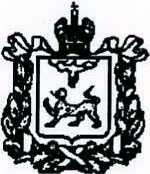 Общество с ограниченной ответственностью«ИДЕАЛ-ПРОЕКТ»__________________________________________________________180000, г.Псков, Рижский пр.,54			                                     тел.8(8112) 58-56-81, 57-74-16,E-mail:                                                                                                                          факс 8(8112) 57-74-15Список лиц,  участвующих в разработке, вышеуказанного электронного документа, осуществлении нормоконтроля и согласовании:Наименование объекта *Шифр документаРаздел и наименование документаИмя файла электронного документа, дата и время последнего изменения *Размер Кб, хеш-сумма файла, алгоритм расчета (CRC32), значение хеша *Должность(характер работы)Фамилия И.О.ПодписьГлавный инженер проекта Н. контрольСогласованоПроверил РазработалНаименование объекта Жилой микрорайон в деревне Писковичи Псковского района Псковской области. Жилой дом №8 по ул. Гецентова.Шифр документа03/03-18Раздел и наименование документаРаздел 4. Конструктивные и объемно-планировочные решения.Имя файла электронного документа, дата и время последнего изменения *Том 4.КР.pdf , 10.05.2018г., 13:17Размер Кб, хеш-сумма файла (алгоритм расчета (CRC32), значение хеша) 505 Кб,  CRC32  2D381864Должность(характер работы)Фамилия И.О.ПодписьГлавный инженер проекта Скородумов В.Г.Н. контрольБукина С.Н.СогласованоСтрогов С.П.Проверил Смотров А.И.РазработалВетрова Е.В.